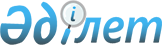 Об утверждении лимитов штатной численности государственных учреждений, подведомственных центральным исполнительным органам Республики Казахстан
					
			Утративший силу
			
			
		
					Постановление Правительства Республики Казахстан от 1 июня 2004 года N 604. Утратило силу - постановлением Правительства РК от 5 марта 2005 г. N 214 (P050214)

      В соответствии с подпунктом 2 
 статьи 14 
 Конституционного закона Республики Казахстан от 18 декабря 1995 года "О Правительстве Республики Казахстан" Правительство Республики Казахстан постановляет:




      1. Утвердить прилагаемые лимиты штатной численности работников государственных учреждений, подведомственных центральным исполнительным органам Республики Казахстан, финансируемых за счет средств республиканского бюджета.




      2. 


(Пункт 2 утратил силу - постановлением Правительства РК от 29 октября 2004 г. 


 N 1130 


 )






      3. Признать утратившими силу некоторые решения Правительства Республики Казахстан согласно приложению.




      4. Настоящее постановление вступает в силу со дня подписания.


      

Премьер-Министр




      Республики Казахстан



                                                Утверждены 



                                       постановлением Правительства



                                            Республики Казахстан 



                                         от 1 июня 2004 года N 604




 


Лимиты






штатной численности работников государственных учреждений, 






      подведомственных центральным исполнительным органам 






      Республики Казахстан, финансируемых за счет средств 






      республиканского бюджета 




<*>





       Сноска. Внесены изменения - постановлением Правительства РК от 7 октября 2004 г. 


 N 1041 


 ; от 1 декабря 2004 г. 


 N 1247 


 .




____________________________________________________________________



N  |                 Наименование                     |Лимит штатной



п/п|                                                  | численности



____________________________________________________________________



1  |                    2                             |    3



______________________________________________________________




1     Канцелярия Премьер-Министра Республики Казахстан




--------------------------------------------------------------------



      Государственная фельдъегерская служба               307



      Центр подготовки и повышения квалификации



      специалистов в области информационной



      безопасности                                        8



      Центр технической защиты информации                 14



--------------------------------------------------------------------      



2     Министерство сельского хозяйства




      Республики Казахстан




--------------------------------------------------------------------



      Национальный центр мониторинга, референции,



      лабораторной диагностики и



      методологии в ветеринарии                           84


      Республиканский методический центр фитосанитарной



      диагностики и прогнозов                             482



 



      Республиканский научно-методический центр



      агрохимической службы                               150



 



      Республиканский интродукционно-карантинный



      питомник зерновых культур                           18



 



      Республиканская карантинная лаборатория             35



 



      Республиканский интродукционно-карантинный



      питомник                                            12



 



      Государственная комиссия, областные инспектуры по



      сортоиспытанию сельскохозяйственных культур         248



------------------------------------------------------------------      



      Комитет лесного и охотничьего хозяйства




------------------------------------------------------------




      Алакольский государственный природный заповедник    30


      Алматинский государственный природный заповедник    42


      Аксу-Жабаглинский государственный природный



      заповедник                                          52


      Барсакельмесский государственный природный



      заповедник                                          18


      Западно-Алтайский государственный природный



      заповедник                                          39


      Коргалжынский государственный природный 



      заповедник                                          51


      Маркакольский государственный природный



      заповедник                                          28


      Наурзумский государственный природный



      заповедник                                          59


      Устюртский государственный природный



      заповедник                                          39


      Государственный национальный природный



      парк "Алтын-Эмель"                                  71


      Баянаульский государственный национальный



      природный парк                                      108


      Иле-Алатауский государственный национальный



      природный парк                                      308


      Каркаралинский государственный национальный



      природный парк                                      120


      Катон-Карагайский государственный национальный



      природный парк                                      356


      Государственный национальный природный



      парк "Кокшетау"                                     311


      Чарынский государственный национальный



      природный парк                                      46


      Каратауский государственный природный заповедник    43


      Государственный лесной природный резерват



      "Семей орманы"                                      595


      Государственный лесной природный резерват



      "Epтic орманы"                                      307


      Казахское государственное республиканское



      лесосеменное учреждение                             28


      Сандыктауское учебно-производственное лесное



      хозяйство                                           39



-----------------------------------------------------------------



      

Комитет по водным ресурсам




-----------------------------------------------------------




      Жетысуйская гидрогеолого-мелиоративная



      экспедиция, город Алматы                            92


      Южно-Казахстанская гидрогеолого-мелиоративная



      экспедиция, город Шымкент                           85


      Кызылординская гидрогеолого-мелиоративная



      экспедиция, город Кызылорда                         50


      Республиканский методический центр



      "Казагромелиоводхоз", город Тараз                   23



-----------------------------------------------------------------



3     Министерство транспорта и коммуникаций Республики




      Казахстан




-----------------------------------------------------------




      Аэрокосмический комитет




-----------------------------------------------------------




      Байконырбаланс                                       15



-----------------------------------------------------------------



4     Министерство образования и науки Республики Казахстан




-----------------------------------------------------------




      Сейсмологическая опытно-методическая экспедиция     296


      Мемориальный музей академика К. И. Сатпаева         18


      Финансовый центр                                    36


      Казахская национальная академия музыки              251*


      Шымкентская республиканская военная



      школа-интернат имени Героя Советского Союза



      Сабира Рахимова                                     78


      Карагандинская республиканская военная



      школа-интернат                                      86


      Алматинская республиканская военная



      школа-интернат имени Б. Момышулы                    102


      Республиканская казахская средняя 



      специализированная музыкальная школа-интернат 



      для одаренных детей имени А. Жубанова               94 


      



      Республиканская специализированная физико-



      математическая средняя школа-интернат имени



      О. Жаутыкова для одаренных детей                    90


      Республиканская специализированная с углубленным



      изучением казахского языка и литературы средняя



      школа-интернат для одаренных детей                  93


      Республиканская средняя специализированная



      музыкальная школа-интернат для одаренных детей



      имени К. Байсеитовой                                99


      Национальный научно-практический центр



      коррекционной педагогики                            165


      Республиканская научно-педагогическая библиотека    37


      Казахская национальная академия искусств



      имени Т. Жургенова                                  256*


      Казахская национальная консерватория



      имени Курмангазы                                    217*



---------------------------------------------------------------



5     Министерство здравоохранения Республики Казахстан




---------------------------------------------------------




      Республиканская научно-медицинская библиотека       9


      Республиканский клинический госпиталь для



      инвалидов Отечественной войны                       409


      Республиканский детский реабилитационный



      центр "Балбулак"                                    128


      Республиканский научно-практический центр



      психиатрии, психотерапии и наркологии               424


      Казахский республиканский лепрозорий                227


      Республиканский центр по профилактике и борьбе



      со СПИД                                             59


      Центр медицины катастроф                            137


      Центр судебной медицины                             1708


      Национальный центр проблем туберкулеза



      Республики Казахстан                                690


      Республиканский детско-подростковый



      туберкулезный санаторий "Боровое"                   135


      Республиканский туберкулезный санаторий "Боровое"   210


      Республиканская психиатрическая больница



      специализированного типа с интенсивным



      наблюдением                                         750


      Республиканский центр специального медицинского



      обеспечения                                         36


      Центральный клинический госпиталь



      для инвалидов Отечественной войны                   167



-----------------------------------------------------------------



      

Комитет государственного санитарно-




      эпидемиологического надзора




-----------------------------------------------------------




      Атырауская противочумная станция                    302


      Араломорская противочумная станция                  179


      Актюбинская противочумная станция                   63


      Уральская противочумная станция                     301


      Талдыкорганская противочумная станция               250


      Мангистауская противочумная станция                 107


      Шымкентская противочумная станция                   104


      Кызылординская противочумная станция                182


      Жамбылская противочумная станция                    63


      Шалкарская противочумная станция                    55


      Казахская республиканская санитарно-



      эпидемиологическая станция                          250


      Юго-Восточный региональный центр санитарно-



      эпидемиологической экспертизы на воздушном



      транспорте                                          26


      Северо-Западный региональный центр санитарно-



      эпидемиологической экспертизы на воздушном



      транспорте                                          11


      Алматинский региональный центр санитарно-



      эпидемиологической экспертизы на транспорте         131


      Акмолинский региональный центр санитарно-



      эпидемиологической экспертизы на



      железнодорожном транспорте                          121


      Западный региональный центр санитарно-



      эпидемиологической экспертизы на



      железнодорожном транспорте                          90



---------------------------------------------------------------



6     Министерство энергетики и минеральных ресурсов




      Республики Казахстан




---------------------------------------------------------




      Капиталнефтегаз                                     16



---------------------------------------------------------------



      Комитет геологии и охраны недр




----------------------------------------------------------




      Республиканский центр геологической



      информации "Казгеоинформ"                           71



------------------------------------------------------------------



7     Министерство индустрии и торговли Республики Казахстан




-------------------------------------------------------------




      Дирекция специальной экономической зоны "Парк



      информационных технологий"                          10


      Республиканский научно-исследовательский



      институт микрографии (город Уральск)                165


      Торговое представительство Республики Казахстан     8



-------------------------------------------------------------------



8     Министерство культуры Республики Казахстан




-------------------------------------------------------------




      Отрарский государственный археологический



      заповедник-музей                                    56


      Национальный историко-культурный и природный



      заповедник-музей "Улытау"                           22


      Государственный историко-культурный



      заповедник-музей "Азрет Султан"                     19


      Государственный историко-культурный и



      литературно-мемориальный заповедник-музей



      Абая "Жидебай-Борили"                               74


      Государственный историко-культурный



      заповедник-музей "Памятники древнего Тараза"        15


      Национальная библиотека Республики Казахстан        280


      Государственная республиканская юношеская



      библиотека имени Жамбыла                            50


      Государственная республиканская детская



      библиотека имени С. Бегалина                        78


      Республиканская библиотека для незрячих и



      слабовидящих граждан                                36


      Национальная академическая библиотека



      Республики Казахстан в городе Астане                70


      Президентский центр культуры



      Республики Казахстан                                354


      Государственный музей золота и



      драгоценных металлов                                25


      Музей Первого Президента Республики Казахстан       15


      Государственный историко-культурный и



      природный заповедник-музей "Тамгалы"                29



------------------------------------------------------------------



      

Комитет по управлению архивами и документацией




------------------------------------------------------------




      Центральный государственный архив                   63


      Центральный государственный архив кино-



      фотодокументов и звукозаписи                        16


      Центральный государственный архив научно-



      технической документации                            16


      Центральная лаборатория микрофотокопирования и



      реставрации документальных материалов



      государственных архивов                             16


      Центр научно-технической информации по



      документоведению и архивному делу                   9



------------------------------------------------------------------



9     Министерство информации Республики Казахстан




------------------------------------------------------------




      Национальная государственная книжная палата



      Республики Казахстан                                51



------------------------------------------------------------------



10    Агентство Республики Казахстан по чрезвычайным




      ситуациям




-------------------------------------------------------------




      Республиканский оперативно-спасательный отряд       56


      Войсковая часть 28237, в том числе военнослужащие   791



      срочной службы                                      630


      Войсковая часть 52859, в том числе военнослужащие   227



      срочной службы                                      173


      Войсковая часть 68303, в том числе военнослужащие   184



      срочной службы                                      126


      Казселезащита                                       540


      Кокшетауский технический институт                   120


      Западный региональный аэромобильный оперативно-



      спасательный отряд                                  32


      Центральный региональный аэромобильный оперативно-



      спасательный отряд                                  40


      Восточный региональный аэромобильный оперативно-



      спасательный отряд                                  32


      Северный региональный аэромобильный оперативно-



      спасательный отряд                                  32


      Южный региональный аэромобильный оперативно-



      спасательный отряд                                  32


      Республиканский кризисный центр                     25



-----------------------------------------------------------------



11    Агентство Республики Казахстан по статистике




-----------------------------------------------------------




       Информационно-статистические центры                 2750



-----------------------------------------------------------------



12    Агентство Республики Казахстан по туризму и спорту




-----------------------------------------------------------




      Республиканская школа-интернат для одаренных в



      спорте детей имени Хаджимукана Мунайтпасова         171


      Республиканская школа-интернат для одаренных в



      спорте детей имени Каркена Ахметова                 352


      Республиканская школа-интернат для одаренных в



      спорте детей в городе Риддере                       105



------------------------------------------------------------------



13    Агентство таможенного контроля Республики Казахстан




------------------------------------------------------------




       Кинологический центр                                40



__________________________________________________________________


      * лимит штатной численности указан без учета учебно-вспомогательного персонала


                                                   Приложение



                                           к постановлению Правительства



                                                Республики Казахстан 



                                              от 1 июня 2004 года N 604      




 

Перечень




утративших силу некоторых решений




Правительства Республики Казахстан



      1. 
 Постановление 
 Правительства Республики Казахстан от 12 февраля 2000 года N 229 "Об утверждении лимитов штатной численности государственных учреждений, подведомственных центральным исполнительным органам Республики Казахстан".



      2. 
 Постановление 
 Правительства Республики Казахстан от 19 мая 2000 года N 753 "О внесении изменения и дополнения в постановление Правительства Республики Казахстан от 12 февраля 2000 года N 229".



      3. 
 Постановление 
 Правительства Республики Казахстан от 19 июня 2000 года N 917 "О внесении дополнения в постановление Правительства Республики Казахстан от 12 февраля 2000 года N 229".



      4. Подпункт 3) пункта 5 
 постановления 
 Правительства Республики Казахстан от 12 октября 2000 года N 1523 "О создании государственного учреждения "Финансовый центр" Министерства образования и науки Республики Казахстан" (САПП Республики Казахстан, 2000 г., N 42, ст. 488).



      5. Подпункт 2) пункта 4 
 постановления 
 Правительства Республики Казахстан от 27 октября 2000 года N 1620 "О реорганизации отдельных государственных учреждений Министерства культуры, информации и общественного согласия Республики Казахстан" (САПП Республики Казахстан, 2000 г., N 44-45, ст. 527).



      6. 
 Постановление 
 Правительства Республики Казахстан от 28 октября 2000 года N 1626 "О внесении изменений и дополнения в некоторые решения Правительства Республики Казахстан" (САПП Республики Казахстан, 2000 г., N 44-45, ст. 531).



      7. Подпункт 3) пункта 5 
 постановления 
 Правительства Республики Казахстан от 17 января 2001 года N 61 "О реорганизации Высшей аттестационной комиссии Министерства образования и науки Республики Казахстан" (САПП Республики Казахстан, 2001 г., N 1-2, ст. 16).



      8. Пункт 5 
 постановления 
 Правительства Республики Казахстан от 18 января 2001 года N 67 "О создании государственного учреждения "Музей Первого Президента Республики Казахстан" Министерства культуры, информации и общественного согласия Республики Казахстан" (САПП Республики Казахстан, 2001 г., N 3, ст. 26).



      9. Подпункт 2) пункта 5 
 постановления 
 Правительства Республики Казахстан от 15 февраля 2001 года N 230 "О создании государственного учреждения "Кинологический центр" таможенного комитета Министерства государственных доходов Республики Казахстан" (САПП Республики Казахстан, 2001 г., N 6, ст. 68).



      10. 
 Постановление 
 Правительства Республики Казахстан от 25 марта 2001 года N 377 "О внесении изменений в постановление Правительства Республики Казахстан от 12 февраля 2000 года N 229".



      11. Пункт 1 изменений и дополнений, которые вносятся в некоторые решения Правительства Республики Казахстан, утвержденных 
 постановлением 
 Правительства Республики Казахстан от 15 мая 2001 года N 643 (САПП Республики Казахстан, 2001 г., N 18, ст. 228).



      12. Пункт 3 
 постановления 
 Правительства Республики Казахстан от 19 ноября 2001 года N 1479 "О передаче Мангистауского государственного историко-культурного заповедника в коммунальную собственность".



      13. Подпункт 3) пункта 4 
 постановления 
 Правительства Республики Казахстан от 11 декабря 2001 года N 1619 "О реорганизации некоторых организаций образования Министерства образования и науки Республики Казахстан" (САПП Республики Казахстан, 2001 г., N 47, ст. 551).



      14. Пункт 10 
 постановления 
 Правительства Республики Казахстан от 28 декабря 2001 года N 1755 "Вопросы Комитета уголовно-исполнительной системы Министерства юстиции Республики Казахстан" (САПП Республики Казахстан, 2001 г., N 49-50, ст. 530).



      15. Подпункт 1) пункта 4 
 постановления 
 Правительства Республики Казахстан от 28 марта 2002 года N 366 "О реорганизации государственных учреждений Комитета государственного санитарно-эпидемиологического надзора Министерства здравоохранения Республики Казахстан "Актюбинская противочумная станция" и "Шымкентская противочумная станция".



      16. Пункт 4 
 постановления 
 Правительства Республики Казахстан от 2 апреля 2002 года N 388 "Вопросы отдельных государственных учреждений, подведомственных Министерству сельского хозяйства Республики Казахстан".



      17. 
 Постановление 
 Правительства Республики Казахстан от 16 апреля 2002 года N 437 "О внесении изменения в постановление Правительства Республики Казахстан от 12 февраля 2000 года N 229".



      18. 
 Постановление 
 Правительства Республики Казахстан от 10 июня 2002 года N 624 "О внесении изменения в постановление Правительства Республики Казахстан от 12 февраля 2000 года N 229".



      19. Пункт 2 изменений и дополнений, которые вносятся в некоторые решения Правительства Республики Казахстан, утвержденных 
 постановлением 
 Правительства Республики Казахстан от 19 июня 2002 года N 673 "О создании государственного учреждения "Республиканская школа-интернат для одаренных в спорте детей в городе Лениногорске Агентства Республики Казахстан по туризму и спорту" (САПП Республики Казахстан, 2002 г., N 19, ст. 203).



      20. Пункт 1 изменений, которые вносятся в некоторые решения Правительства Республики Казахстан, утвержденных 
 постановлением 
 Правительства Республики Казахстан от 17 июля 2002 года N 795 "О переименовании государственного учреждения "Республиканская психиатрическая больница строгого наблюдения Агентства Республики Казахстан по делам здравоохранения".



      21. Пункт 2 изменений, которые вносятся в некоторые решения Правительства Республики Казахстан, утвержденных 
 постановлением 
 Правительства Республики Казахстан от 20 сентября 2002 года N 1036 "Отдельные вопросы Канцелярии Премьер-Министра Республики Казахстан".



      22. Пункт 3 изменений и дополнений, которые вносятся в некоторые решения Правительства Республики Казахстан, утвержденных 
 постановлением 
 Правительства Республики Казахстан от 22 ноября 2002 года N 1239 "Некоторые вопросы Комитета лесного и охотничьего хозяйства Министерства сельского хозяйства Республики Казахстан" (САПП Республики Казахстан, 2002 г., N 42, ст. 423).



      23. Подпункт 1) пункта 4 
 постановления 
 Правительства Республики Казахстан от 29 ноября 2002 года N 1270 "О создании государственных учреждений Комитета уголовно-исполнительной системы Министерства юстиции Республики Казахстан".



      24. Пункт 1 изменений и дополнений, которые вносятся в некоторые решения Правительства Республики Казахстан, утвержденных 
 постановлением 
 Правительства Республики Казахстан от 9 декабря 2002 года N 1293 "Некоторые вопросы Комитета государственного санитарно-эпидемиологического надзора Министерства здравоохранения Республики Казахстан" (САПП Республики Казахстан, 2002 г., N 44, ст. 438).



      25. Подпункт 2) пункта 8 
 постановления 
 Правительства Республики Казахстан от 29 декабря 2002 года N 1431 "Вопросы отдельных организаций, подведомственных Министерству сельского хозяйства Республики Казахстан" (САПП Республики Казахстан, 2002 г., N 49, ст. 486).



      26. Пункт 3 
 постановления 
 Правительства Республики Казахстан от 15 января 2003 года N 19 "О создании отдельных государственных учреждений Министерства сельского хозяйства Республики Казахстан" (САПП Республики Казахстан, 2003 г., N 1, ст. 10).



      27. Подпункт 1) пункта 7 
 постановления 
 Правительства Республики Казахстан от 22 января 2003 года N 75 "О реорганизации отдельных государственных учреждений Комитета лесного и охотничьего хозяйства Министерства сельского хозяйства Республики Казахстан" (САПП Республики Казахстан, 2003 г., N 2, ст. 33).



      28. Пункт 4 
 постановления 
 Правительства Республики Казахстан от 23 января 2003 года N 83 "О создании государственного учреждения "Республиканский научно-методический центр агрохимической службы Министерства сельского хозяйства Республики Казахстан" (САПП Республики Казахстан, 2003 г., N 3, ст. 40).



      29. 
 Постановление 
 Правительства Республики Казахстан от 5 февраля 2003 года N 133 "О внесении изменений в постановление Правительства Республики Казахстан от 12 февраля 2000 года N 229".



      30. Подпункт 1) пункта 4 
 постановления 
 Правительства Республики Казахстан от 24 февраля 2003 года N 189 "О реорганизации Республиканских государственных предприятий "Южно-Казахстанская гидрогеолого-мелиоративная экспедиция Комитета по водным ресурсам Министерства сельского хозяйства Республики Казахстан" и "Кызылординская гидрогеолого-мелиоративная экспедиция Комитета по водным ресурсам Министерства сельского хозяйства Республики Казахстан" (САПП Республики Казахстан, 2003 г., N 9, ст. 95).



      31. Подпункт 2) пункта 3 
 постановления 
 Правительства Республики Казахстан от 13 марта 2003 года N 240 "О создании государственного учреждения "Капиталнефтегаз" Министерства энергетики и минеральных ресурсов Республики Казахстан" (САПП Республики Казахстан, 2003 г., N 10, ст. 118).



      32. Пункт 3 
 постановления 
 Правительства Республики Казахстан от 14 марта 2003 года N 247 "О реорганизации и переименовании отдельных государственных учреждений по охране биоресурсов Министерства сельского хозяйства Республики Казахстан" (САПП Республики Казахстан, 2003 г., N 10, ст. 122).



      33. Пункт 4 изменений, которые вносятся в некоторые решения Правительства Республики Казахстан, утвержденных 
 постановлением 
 Правительства Республики Казахстан от 14 апреля 2003 года N 357 "О внесении изменений и признании утратившими силу некоторых решений Правительства Республики Казахстан" (САПП Республики Казахстан, 2003 г., N 16, ст. 168).



      34. Подпункт 1) пункта 4 
 постановления 
 Правительства Республики Казахстан от 8 мая 2003 года N 435 "О создании государственного учреждения "Центр подготовки и повышения квалификации специалистов в области информационной безопасности" Канцелярии Премьер-Министра Республики Казахстан" (САПП Республики Казахстан, 2003 г., N 19, ст. 191).



      35. Пункт 4 
 постановления 
 Правительства Республики Казахстан от 11 июня 2003 года N 563 "О создании государственного учреждения "Байконырбаланс" Аэрокосмического комитета Министерства транспорта и коммуникаций Республики Казахстан" (САПП Республики Казахстан, 2003 г., N 26, ст. 245).



      36. Пункт 5 изменений и дополнений, которые вносятся в некоторые решения Правительства Республики Казахстан, утвержденных 
 постановлением 
 Правительства Республики Казахстан от 27 июня 2003 года N 623 "О реализации Указа Президента Республики Казахстан от 31 марта 2003 года N 1051 "О реорганизации республиканского государственного учреждения "Национальная академия наук Республики Казахстан" (САПП Республики Казахстан, 2003 г., N 27, ст. 259).



      37. Пункт 5 
 постановления 
 Правительства Республики Казахстан от 14 октября 2003 года N 1052 "О создании государственного учреждения "Государственный историко-культурный и природный заповедник-музей "Тамгалы" в Алматинской области" (САПП Республики Казахстан, 2003 г., N 41, ст. 438).



      38. Пункт 2 изменений, которые вносятся в некоторые решения Правительства Республики Казахстан, утвержденных 
 постановлением 
 Правительства Республики Казахстан от 27 ноября 2003 года N 1191 "О внесении изменений и признании утратившими силу некоторых решений Правительства Республики Казахстан" (САПП Республики Казахстан, 2003 г., N 45, ст. 491).



      39. Пункт 5 
 постановления 
 Правительства Республики Казахстан от 31 декабря 2003 года N 1382 "О создании государственного учреждения "Дирекция специальной экономической зоны "Парк информационных технологий" Министерства индустрии и торговли Республики Казахстан.



      40. Подпункт 1) пункта 1 
 постановления 
 Правительства Республики Казахстан от 16 февраля 2004 года N 179 "О внесении изменения и дополнений в постановления Правительства Республики Казахстан от 12 февраля 2000 года N 229 и от 26 ноября 2003 года N 1180" (САПП Республики Казахстан, 2004 г., N 8, ст. 100).



      41. Подпункт 1) пункта 7 
 постановления 
 Правительства Республики Казахстан от 23 февраля 2004 года N 213 "О создании государственного учреждения "Чарынский государственный национальный природный парк" Комитета лесного и охотничьего хозяйства Министерства сельского хозяйства Республики Казахстан".



      42. Подпункт 2) пункта 3 
 постановления 
 Правительства Республики Казахстан от 25 февраля 2004 года N 222 "О переименовании государственного учреждения "Республиканский научно-практический центр социальной адаптации и профессионально-трудовой реабилитации детей и подростков с проблемами в развитии".



      43. Подпункт 1) пункта 7 
 постановления 
 Правительства Республики Казахстан от 1 марта 2004 года N 249 "О создании государственного учреждения "Каратауский государственный природный заповедник" Комитета лесного и охотничьего хозяйства Министерства сельского хозяйства Республики Казахстан".

					© 2012. РГП на ПХВ «Институт законодательства и правовой информации Республики Казахстан» Министерства юстиции Республики Казахстан
				